  ПРОЕКТР Е Ш Е Н И Еот 27 апреля 2024г.                село Усть-Бюр                               №                                                                                Об итогах исполнения муниципальной программы                                                     «Старшее поколение»  в 2023 году           Заслушав и обсудив Отчет администрации об итогах исполнения муниципальной программы «Старшее поколение» в 2023 году, в соответствии со статьей 9 Устава МО Усть-Бюрский сельсовет, Совет депутатов Усть-Бюрского сельсовета                        РЕШИЛ:      1. Отчет об итогах исполнения муниципальной программы «Старшее поколение» в 2023 году принять к сведению.    2.   _____________________________________________________     3. Решение вступает в силу со дня его принятия.             Глава            Усть-Бюрского сельсовета:                                             /Е.А.Харитонова/Годовой отчето ходе реализации и оценке эффективности муниципальной программы«Старшее поколение»ИНФОРМАЦИЯ о реализации муниципальной программы «Старшее поколение» за 2023 год Ответственный исполнитель: Администрация Усть-Бюрского сельсовета                                                               (тыс. рублей) Пояснительная запискак годовому отчету о реализации муниципальной программы«Старшее поколение» за 2023 год1. Описание ситуации в сфере реализации муниципальной программы на начало отчетного финансового года.         Муниципальная целевая программа «Старшее поколение» была утверждена постановлением главы от 05.11.2020г. № 67-п. Целью программы является создания условий для повышения качества жизни граждан старшего поколения, содействия их активному участию в жизни общества. Достижение указанной цели обеспечивается решением следующих приоритетных задач муниципальной программы:  - совершенствование работы по решению социально-бытовых проблем граждан старшего поколения;  - формирование здорового образа жизни;  - формирование активного социального статуса;                                                                        - реализация культурно-досуговых потребностей пожилых людей, развитие их интеллектуального и творческого потенциала, современных форм общения;  - создание условий для повышения качества и доступности социальных услуг, предоставляемых гражданам пожилого возраста.На территории Усть-Бюрского сельсовета по состоянию на 01.01.2024г. численность пенсионеров составила 403 человек, что составляет 23,1% от общего числа проживающих на территории Усть-Бюрского сельсовета, в том числе 161 ветеран труда и приравнённых, детей-войны – 39 человек. 2. Перечень мероприятий, реализуемых в рамках муниципальной программы (причины частичного или полного невыполнения), с указанием объемов бюджетных ассигнований, направленных на их реализацию.   На реализацию муниципальной программы «Старшее поколение» на 2023 год было предусмотрено 19,0 тыс. рублей, профинансировано 18,9 тыс. рублей. Исполнение программы составило 99,7%. Бюджетные средства в рамках муниципальной программы «Старшее поколение» направлены на реализацию следующих мероприятий:   «Поддержка граждан старшего поколения». Было запланировано 19,0 тыс. рублей, фактически израсходовано – 18,9 тыс. рублей. Освоение составило 99,7%. Средства потрачены на приобретение подарков: - людям пожилого возраста в количестве 70 штук – 15,0 тыс. руб.;- медикам-пенсионерам (ко дню медицинского работника) в количестве 23 штук – 3,9 тыс. руб.     В 2023 году выполнены мероприятия по следующим направлениям программы:1. «Совершенствование работы по решению социально-бытовых проблем граждан старшего поколения» В 2023г. специалистами администрации совместно с Советом ветеранов и инвалидов проводился мониторинг социально-экономического положения граждан пожилого возраста. Обслуживанием одиноких престарелых людей в 2023 году от Автономной некоммерческой организации центра социального обслуживания "Ника" занимаются 2 социальных работника: Бажина И.Н. (14 чел.), Ларионова Н.С. (13 чел.).                                                                                             Специалистами совместно с Советом ветеранов в августе 2023г. была проведена работа по выявлению одиноко проживающих граждан пожилого возраста, нуждающихся в социальной и бытовой помощи. В 2023г. проживали 113 граждан пожилого возраста.На территории Усть-Бюрского сельсовета проживают 39 долгожителей. Это люди от 80 лет и выше. На 01.01.2024 года самому пожилому долгожителю 89 лет, их в селе двое человек.    Проведен анализ обращений граждан пожилого возраста с оценкой эффективности осуществляемых мероприятий:- на приобретение выплат на твердо бытовое топливо 79 чел., (2022г.-60);- выданы доверенности:- представление интересов в суде – 0 чел. (2022г. – 1 чел.)- по оформлению квартиры – 0 чел. (2022г. – 2 чел.)- Почта России для получения пенсии -21 чел., (2022г.- 17 чел.);- Пенсионный фонд, для оформления доплаты к пенсии -2 чел., (2022г.-2 чел.); 2. «Формирование здорового образа жизни старшего поколения»Плановое обследование и лечение пожилых людей в стационаре Усть-Бюрской участковой больнице в 2023г. прошли 35 чел. (2022-25 чел.).Ежегодную бесплатную вакцинацию граждан пожилого возраста в 2023г. прошли от сезонного гриппа 371 человек (2022г.-359 чел.), от коронавирусной инфекции – 30 человек (2022г.-352 чел.).Флюорографическое обследование граждан пожилого возраста в 2023г. – 117 чел. (2022г.- 123 чел.).  Санаторно-курортное лечение – 4 чел. (2022г.-0)В 2023 году возможностью доставки медикаментов из районной аптеки не воспользовался не один человек пожилого возраста (2022г.-9 чел.).3. «Формирование активного социального статуса граждан старшего поколения»В 2023г. работниками МКУ «Усть-Бюрский СДК» и сельской библиотеки оказывалось содействие в создании и работе клубов по интересам:- В библиотеке прошли 6 заседаний клуба «Берегиня» - 50 участников, основной целью которого, является проведение досуга пожилых читателей.  4. «Реализация культурно-досуговых потребностей пожилых людей, развитие их интеллектуального и творческого потенциала, современных форм общения»По данному направлению были проведены следующие мероприятия для старшего поколения:МКУ «Усть-Бюрский СДК»:Количество культурно-массовых мероприятий для людей старшего поколения–7/174 уч. (2022г.-12/195 уч.). Мероприятия проходят в следующих формах: тематические вечера, вечера отдыха, календарные праздники.Сельская библиотека: Работники библиотеки совместно с Советом ветеранов занимались организацией и проведением культурно-досуговых мероприятий. Проведено 6 мероприятий, 50 участников.  МБОУ «Усть-Бюрская СОШ»:В МБОУ «Усть-Бюрская СОШ» проведены классные часы, беседы «Мы славим возраст золотой» – 14 мероприятий, 239 участников.Также провели акцию «Поздравление ветерану-педагогу». 6 ветеранов педагогического труда поздравили сувенирами и подарочками (2022г. – 8уч).  Были организованы поздравления тружеников тыла и пожилых людей с Днем пожилого человека (охват 58 чел.). Ученики изготовили поздравительные открытки (охват 110 чел.). Организован конкурс рисунков на тему «О возраст Осени, мне дорог и прекрасен» (охват 56 чел.). Была организована книжная выставка «Доброта и милосердие» (охват 256 чел.)5. «Создание условий для повышения качества и доступности социальных услуг, представляемые гражданам старшего поколения»В течение 2023г. в администрацию Усть-Бюрского сельсовета за помощью в оформлении документов и решении разных вопросов обратились 154 раза (2022г.-142). Услугами библиотеки воспользовались 241 читатель. Модельная библиотека также оказывает услуги по регистрации на портале «Гос. Услуг», делают ксерокопии, фотографии. Такими услугами воспользовались 132 человека старшего поколения.3. Результаты оценки эффективности муниципальной программы Оценка эффективности муниципальной программы получена в соответствии с Порядком разработки, утверждения, реализации и оценки эффективности муниципальных программ Усть-Бюрского сельсовета, утвержденным постановлением администрации Усть-Бюрского сельсовета от 25.12.2013 № 67-п и представлена в таблице 1.   Таблица 1. ОТЧЕТоб оценке эффективности реализации муниципальной программы Усть-Бюрского сельсоветаза 2023 годМуниципальная программа «Старшее поколение»Исполнитель: заместитель главного бухгалтера по экономическим вопросам Рассказова Т.А. 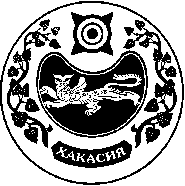 СОВЕТ ДЕПУТАТОВ  УСТЬ-БЮРСКОГО  СЕЛЬСОВЕТАОтветственный исполнитель муниципальной программы Администрация Усть-Бюрского сельсовета Усть-Абаканского района Республики ХакасияАдминистрация Усть-Бюрского сельсовета Усть-Абаканского района Республики ХакасияАдминистрация Усть-Бюрского сельсовета Усть-Абаканского района Республики ХакасияОтветственный исполнитель муниципальной программы Ответственный исполнитель муниципальной программы Отчетный период 2023 год Дата составления отчета 01.03.2024 Непосредственный исполнитель (должность, ФИО, номер телефона) Заместитель главногобухгалтера Непосредственный исполнитель (должность, ФИО, номер телефона) по экономическим вопросам Рассказова   Т.А. (тел. 2-20-63) по экономическим вопросам Рассказова   Т.А. (тел. 2-20-63) по экономическим вопросам Рассказова   Т.А. (тел. 2-20-63) № п/п Наименование     программы  План на 2023 годПлан на 2023 годПлан на 2023 годПлан на 2023 годКассовые расходы с начала 2023 годаКассовые расходы с начала 2023 годаКассовые расходы с начала 2023 годаКассовые расходы с начала 2023 годаВыполнено с начала  года %    (гр. 10* гр.7/100) Информация о выполненных мероприятиях Примечания  (причины частичного или полного неисполнения каких-либо мероприятий Программы) № п/п Наименование     программы  МБ РХ РФ Всего МБ РХ РФ Всего Выполнено с начала  года %    (гр. 10* гр.7/100) Информация о выполненных мероприятиях Примечания  (причины частичного или полного неисполнения каких-либо мероприятий Программы) 1 2 3 4 5 6 7 8 9 10 11 12 13 1. Старшее поколение 19,0 0,0 0,0 19,0 18,9 0,0 0,0 18,9 99,7 18,9 – подарки для старшего поколения       Наименование       
       показателя         Единица 
измеренияЗначение целевого показателяЗначение целевого показателяЗначение целевого показателя      Наименование       
       показателя         Единица 
измеренияутверждено в    
муниципальной     программе     достигнутооценка в   
баллахКол-во пенсионеров, прошедших плановое обследованиечел.2535+1Кол-во пенсионеров, прошедших вакцинацию от сезонного гриппа и коронавирусачел.711401-1Кол-во пенсионеров, прошедших флюорографическое обследованиечел.123117-1Количество обращений в администрациюшт.142154+1Кол-во мероприятий ко дню пожилого человека шт.2532+1Кол-во пенсионеров, охваченных библиотечным обслуживаниемчел.226241+1Чествование пожилых людейчел.4239+1Использование денежных средств %10099,7+1Итоговая сводная оценка  ХХХ+6/8Оценка эффективности     
муниципальной программы
по итоговой сводной      
оценке, процентов        Оценка эффективности 75%. Средний уровень эффективности Программы.Оценка эффективности 75%. Средний уровень эффективности Программы.Оценка эффективности 75%. Средний уровень эффективности Программы.Оценка эффективности 75%. Средний уровень эффективности Программы.